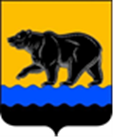 СЧЁТНАЯ ПАЛАТА ГОРОДА НЕФТЕЮГАНСКА16 мкрн., д. 23, помещение № 97, г. Нефтеюганск, Ханты-Мансийский автономный округ - Югра(Тюменская область), 628310, телефон: 20-30-54, факс: 20-30-63 е-mail: sp-ugansk@mail.ru_____________________________________________________________________________________ЗАКЛЮЧЕНИЕ на проект изменений в муниципальную программу 
города Нефтеюганска «Развитие культуры и туризма в городе Нефтеюганске»Счётная палата города Нефтеюганска на основании статьи 157 Бюджетного кодекса Российской Федерации, Положения о Счётной палате города Нефтеюганска, утверждённого решением Думы города Нефтеюганска от 22.12.2021 № 56-VII, рассмотрев проект изменений в муниципальную программу города Нефтеюганска «Развитие культуры и туризма в городе Нефтеюганске» (далее по тексту – проект изменений), сообщает следующее:1. При проведении экспертно-аналитического мероприятия учитывалось наличие экспертизы:1.1. Департамента финансов администрации города Нефтеюганска на предмет соответствия проекта изменений бюджетному законодательству Российской Федерации и возможности финансового обеспечения его реализации из бюджета города Нефтеюганска.1.2. Департамента экономического развития администрации города Нефтеюганска на предмет соответствия:- Порядку принятия решения о разработке муниципальных программ города Нефтеюганска, их формирования, утверждения и реализации, утверждённому постановлением администрации города Нефтеюганска от 18.04.2019 № 77-нп «О модельной муниципальной программе города Нефтеюганска, порядке принятия решения о разработке муниципальных программ города Нефтеюганска, их формирования, утверждения и реализации» (далее по тексту – постановление от 18.04.2019 № 77-нп);- Стратегии социально-экономического развития муниципального образования город Нефтеюганск, утверждённой решением Думы от 31.10.2018 № 483-VI «Об утверждении Стратегии социально-экономического развития муниципального образования город Нефтеюганск на период до 2030 года»;- структурных элементов (основных мероприятий) целям муниципальной программы;- сроков её реализации задачам;- целевых показателей, характеризующих результаты реализации муниципальной программы, показателям экономической, бюджетной и социальной эффективности, а также структурных элементов (основных мероприятий) муниципальной программы;- требованиям, установленным нормативными правовыми актами в сфере управления проектной деятельностью.2. Проектом изменений планируется уменьшение объёма финансирования муниципальной программы на общую сумму 70 745,672 тыс. рублей, в том числе за счёт средств:- федерального бюджета на сумму 28 492,000 тыс. рублей;- окружного бюджета на сумму 35 618,400 тыс. рублей;- местного бюджета на сумму 6 635,272.3. Изменение объёма финансирования муниципальной программы 
в 2022 году за счёт средств местного бюджета на сумму 712,578 тыс. рублей, в том числе:3.1. По программному мероприятию 1.1. «Развитие библиотечного и музейного дела, профессионального искусства, художественно-творческой деятельности; сохранение, возрождение и развитие народных художественных промыслов и ремесел» уменьшение на сумму 598,434 тыс. рублей:- уменьшены средства на сумму 902,077 тыс. рублей, предусмотренные на компенсацию расходов на оплату стоимости проезда и провоза багажа к месту использования отпуска и обратно для лиц, работающих в районах Крайнего Севера и приравненных к ним местностях, иные социальные выплаты;- увеличены средства на сумму 303,643 тыс. рублей, в связи с индексацией оплаты труда категорий работников, не попадающих под действие Указов Президента Российской Федерации. 3.2. По программному мероприятию 1.2. «Развитие дополнительного образования в сфере культуры» увеличение средств на сумму 1 776,395 тыс. рублей:- уменьшение средств на сумму 308,123 тыс. рублей, предусмотренные на компенсацию расходов на оплату стоимости проезда и провоза багажа к месту использования отпуска и обратно для лиц, работающих в районах Крайнего Севера и приравненных к ним местностях, иные социальные выплаты;- увеличение средств на сумму 2 084,518 тыс. рублей, в связи с индексацией оплаты труда категорий работников, не попадающих под действие Указов Президента Российской Федерации. 3.3. По программному мероприятию «Организация культурно-массовых мероприятий уменьшение средств на сумму 400,437 тыс. рублей, в том числе: - ответственному исполнителю комитету культуры и туризма администрации города Нефтеюганска, уменьшение на сумму 0,983 тыс. рублей, в связи со сложившейся экономией по результатам осуществлённых закупок;- соисполнителю администрации города Нефтеюганска, уменьшение на сумму 399,454 тыс. рублей, в связи со сложившейся экономией по результатам осуществлённых закупок.3.4. По программному мероприятию «Техническое обследование, реконструкция, капитальный ремонт, строительство объектов культуры» соисполнителю департаменту градостроительства и земельных отношений администрации города Нефтеюганска, уменьшение на сумму 500,878 тыс. рублей, в связи со сложившейся экономией по результатам осуществлённых закупок.3.5. По программному мероприятию «Обеспечение деятельности комитета культуры и туризма» увеличение на сумму 435,932 тыс. рублей:- уменьшение на сумму 16,817 тыс. рублей, в связи с отсутствием необходимости по возмещению расходов, связанных со служебными командировками в части проезда и проживания (данные средства будут направлены на ремонт входной группы здания комитета культуры и туризма;- увеличение средств на сумму 452,749 тыс. рублей, в связи 
с перераспределением с мероприятий 1.1 и 1.2 на выполнение работ по ремонту входной группы здания комитета культуры и туризма.  В качестве финансово-экономического обоснования представлен сводный сметный расчёт на сумму 446,848 тыс. рублей содержащий расходы на непредвиденные затраты – 2% в сумме 8,762 тыс. рублей.Рекомендуем указанные расходы исключить, так как средства на непредвиденные затраты определяются для объектов капитального ремонта и строительства. 4. Изменение финансового обеспечения муниципальной программы на 2023 год и плановый период:4.1. По программному мероприятию 1.1. «Развитие библиотечного и музейного дела, профессионального искусства, художественно-творческой деятельности; сохранение, возрождение и развитие народных художественных промыслов и ремесел» увеличение средств на общую сумму 3 356,350 тыс. рублей:- 2023 год на сумму 1 186,521 тыс. рублей, из них средства федерального бюджета на 634,500 тыс. рублей, средства бюджета округа на 488,600 тыс. рублей, средства местного бюджета на сумму 63,421 тыс. рублей; - 2024 год на сумму 1 739,079 тыс. рублей, из них средства федерального бюджета на 886,400 тыс. рублей, бюджета округа на 796,400 тыс. рублей, средства местного бюджета на 56,279 тыс. рублей;- 2025 год на сумму 1 136,125 тыс. рублей, из них средства федерального бюджета на 638,800 тыс. рублей, средства бюджета округа на 559,900 тыс. рублей, средства местного бюджета уменьшено на 62,575 тыс. рублей;- 2026-2030 годы уменьшение средств местного бюджета на сумму 705,375 тыс. рублей.  4.2. По программному мероприятию 1.2. «Развитие дополнительного образования в сфере культуры» уменьшение средств местного бюджета на сумму 2 126,500 тыс. рублей, в связи с изменением размера индексации оплаты труда: - 2023 год – на 73,400 тыс. рублей;- 2024 год – на 293,300 тыс. рублей;- 2025 год – на 293,300 тыс. рублей;- 2026 – 2030 год уменьшение по каждому году запланировано на уровне 2025 года.  4.3. По программному мероприятию 1.4. Региональный проект «Культурная среда» соисполнителю департаменту градостроительства и земельных отношений администрации города Нефтеюганска уменьшен объём финансирования в общей сумме 71 700,000 тыс. рублей (отсутствие данной суммы в проектируемых объёмах межбюджетных трансфертов), в том числе за счёт средств:- федерального бюджета – 30 651,700 тыс. рублей; - окружного бюджета – 37 463,300 тыс. рублей;- местного бюджета – 3 585,000 тыс. рублей.4.4. По программному мероприятию «Обеспечение деятельности комитета культуры и туризма» ответственному исполнителю комитету культуры и туризма администрации города Нефтеюганска уменьшение средств местного бюджета на сумму 988,100 тыс. рублей, в связи с изменением размера индексации оплаты труда:- 2023 год – на 34,000 тыс. рублей;- 2024 год – на 136,300 тыс. рублей;- 2025 год – на 136,300 тыс. рублей;- 2026 – 2030 год уменьшение по каждому году запланировано на уровне 2025 года.  	5. Объём финансовых средств, планируемый проектом изменений, соответствует финансовым обоснованиям, представленным с проектом изменений.  По итогам проведения экспертизы, необходимо рассмотреть рекомендацию, изложенную в заключении. Информацию о принятом решении направить в адрес Счётной палаты до 30.11.2022 года.Председатель 								        С.А. Гичкина					Исполнитель:инспектор инспекторского отдела № 3Татаринова Ольга Анатольевнател. 8 (3463) 20-30-54Исх. СП-815-2 от 24.11.2022  